Lee atentamente el siguiente texto informativo, si te cuesta leer solito(a) pídele ayuda a un adulto y lo hacen juntosi.- Marca con una X las imágenes que representan el sonido musicalII.- Escribe debajo de cada imagen que representa la imagen entre la “música y las emociones” (triste, alegría, esperanza, tranquilidad)“Según nuestro estado de ánimo la mente es maravillosa e interpreta los sonidos según cómo nos encontremos”Lee atentamente, sino puedes hacerlo solito(a) pide ayuda a un adulto y lo haces en compañía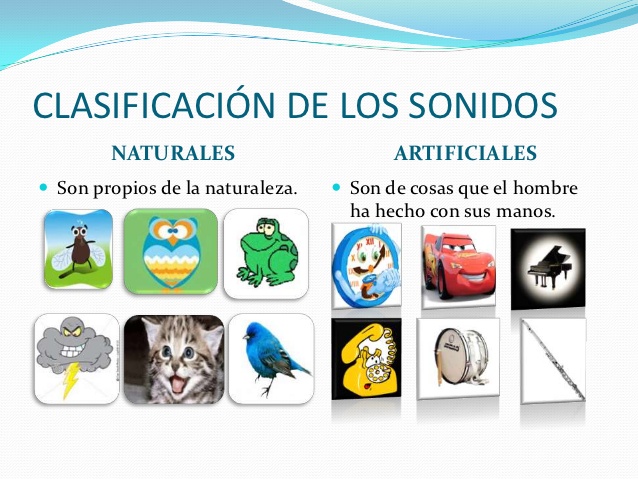 III.- Pinta las imágenes que tengan sonido que es de la naturaleza:IV.- Dibuja 2 objetos que tengan sonido artificial:Recuerda: Cuando termines tu guía envíamela a mí correo que está escrito en esta guía en la parte superior derecha.NOMBRE “Características de la música”      NÚMERO DE GUÍA 6, semana 6NOMBRE “Características de la música”      NÚMERO DE GUÍA 6, semana 6NOMBRE DE ESTUDIANTE:CURSO: 2do básicoFECHA:FECHA:Unidad 1: Experimentar sonoridad de objetos e instrumentos musicalesOBJETIVO DE APRENDIZAJE 07 : Identificar y describir experiencias musicales y sonoras en su propia vida.Unidad 1: Experimentar sonoridad de objetos e instrumentos musicalesOBJETIVO DE APRENDIZAJE 07 : Identificar y describir experiencias musicales y sonoras en su propia vida.OBJETIVO DE LA CLASE: Identificar características relevantes en algunas experiencias musicales (instrumentos, rasgos estilísticos, contexto, entre otros).OBJETIVO DE LA CLASE: Identificar características relevantes en algunas experiencias musicales (instrumentos, rasgos estilísticos, contexto, entre otros).Características de la músicaLa música es una serie de sonidos que pueden estar debidamente acomodados, se basa en sonidos y silencios y utiliza las vibraciones del aire.

Este es un tipo de arte que afecta en forma casi exclusiva al ser humano, pero en cierto sentido se calcula que puede afectar el ánimo de algunos animales.La música existe desde la antigüedad y se calcula que ha evolucionado con el hombre, pero el concepto de música es griego, y procede de musikë “arte de musas”.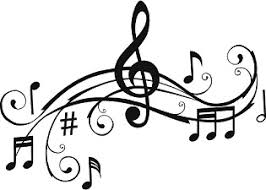 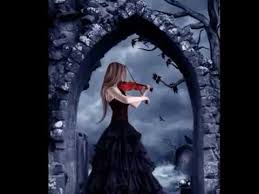 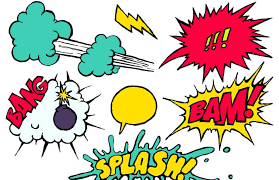 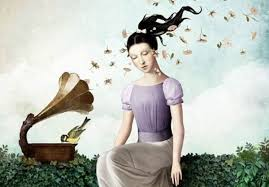 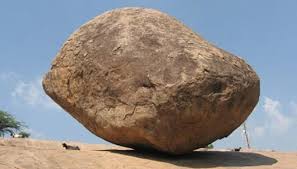 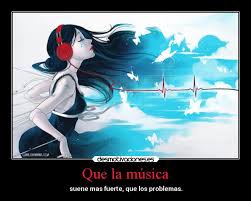 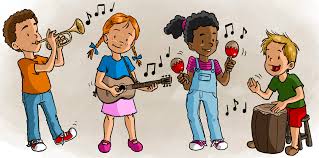 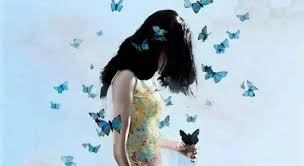 Representa:______________________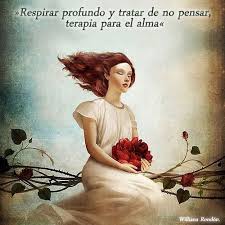 Representa:______________________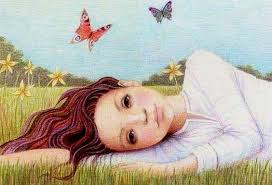 Representa:___________________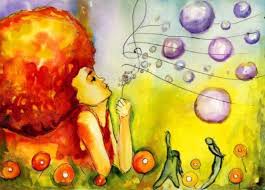 Representa:___________________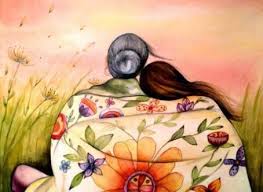 Representa:_________________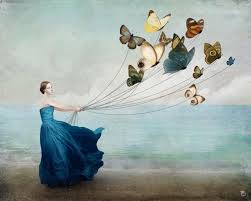 Representa:_____________________Aspectos y principales características de la música:Melodía.-   es la variación de sonidos producidos por un instrumento y se interpretaría como hacer cantar al instrumento. Armonía.- representa un cierto acuerdo o concordancia en los sonidos utilizados, es la manera de  ajustarse a la intención del compositor y a la idea que se quiere expresar. Ritmo.- el ritmo está dirigido a los tonos y sus repeticiones, esto puede expresarse también como compas, donde se distinguen los compases de 2 por 2, 2 por cuatro, tres por dos, etcTono.- en  la música es la capacidad de ordena sonidos conforme a sus frecuencias, y es utilizado para poder conseguir frecuencias o combinaciones; cuando se aplica al canto se pueden usar las denominadas claves, “Do”  “La” “Sol” etc.Sonido.- Los sonidos son todas las vibraciones que se producen en el medio ambiente, físicamente son propagadas por ondas. En este aspecto se destacan los sonidos de la música que son lo que se quiere transmitir, y estos sonidos se encuentran en diferentes frecuencias que se deslizan en el aire llegando hasta el oído, que es el que interpreta estas vibraciones mediante el caracol, el martillo y el yunque los que pasan esta información al cerebro para que las decodifique.Cultura.- La música, ya sea por voz o por los instrumentos, ha reflejado constantemente la idiosincrasia de la población y del lugar en la que se produce, es así que sin importar el lugar, la música produce arquetipos que distinguen a esas poblaciones.Expresión.- Esta es la herramienta ideal para que los artistas expresen sus sentimientos y pensamientos, pues las ideas se direccionan a la intención del compositor.
Fuente: https://www.ejemplode.com/63-arte/3568-caracteristicas_de_la_musica.html#ixzz6KYGOgEUA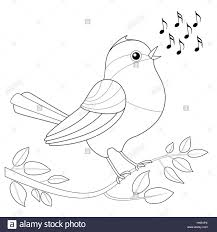 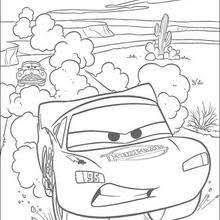 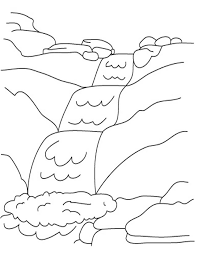 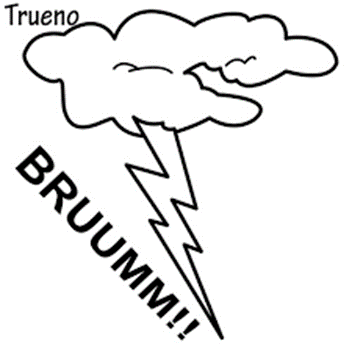 SOLUCIONARIO O RESPUESTA ESPERADASOLUCIONARIO O RESPUESTA ESPERADANÚMERO DE PREGUNTARESPUESTAI.- Marca con una X las imágenes que representan el sonido musical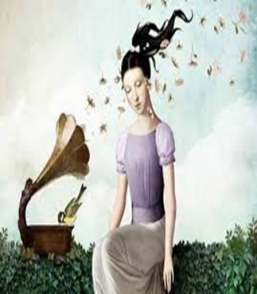 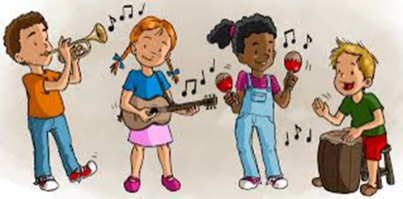 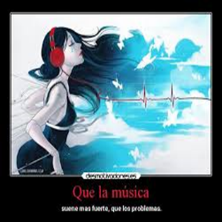 II.- Escribe debajo de cada imagen que representa la imagen entre la “música y las emociones” (triste, alegría, esperanza, tranquilidad, amor)Cada alumno(a) le puede dar otra interpretación a la imagen y la respuesta será correcta porque dependerá de sus emociones y de cómo lo interpretaIII.- Pinta las imágenes que tengan sonido que es de la naturaleza:IV.- Dibuja 2 objetos que tengan sonido artificial:Pueden ser: sirena bombero, campana de colegio, motor de auto, sierra eléctrica, portazo, Etc.